О назначении публичных слушаний по проекту о внесении изменений вправила землепользования и застройки города КанскаНа основании статей 31, 33 Градостроительного кодекса Российской Федерации, статьи 16 Федерального закона от 16.10.2003 № 131-ФЗ «Об общих принципах организации местного самоуправления в Российской Федерации»,РешенияКанского городского Совета депутатов от 16.11.2012№ 43-226«О Положении об организации и проведении  публичных слушаний по вопросам градостроительной деятельности в городе Канске», постановления администрации города Канска от 24.05.2013 № 658 «О подготовке проекта о внесении изменений в Правила землепользования и застройки города Канска»,руководствуясь статьями  30, 47.2. Устава города Канска,постановляю:1.Назначить публичные слушания по проекту о внесении изменений в Правила землепользования и застройки города Канска, утвержденные решением Канского городского Совета депутатов от 21.10.2010 №  9-45, на 16.00часов 19 февраля2014 года (заключение по протоколам заседания комиссии № 7 от 28.08.2013; № 8 от 31.10.2013).2.Назначить председательствующим публичных слушаний по проекту внесения изменений в правила землепользования и застройки городазаместителя главы города по правовому и организационному обеспечению, управлению муниципальным имуществом и градостроительству-начальника Управления архитектуры, строительства и инвестиций администрации города Канска А.С. Таскина, секретарем публичных слушаний  – заместителя начальника отдела архитектуры Т.В. Кузьмину.   3.Управлению архитектуры, строительства и инвестиций администрации города Канска:  3.1.Организовать прием письменных предложений и замечаний по проектувнесения изменений в правила землепользования и застройки города Канска до 15 февраля 2014г.3.2.Обеспечить размещение информационного сообщения о проведении публичных слушаний.4.Консультанту главы города по связям с общественностью отдела организации работы, делопроизводства, кадровой и муниципальной службы администрации города Канска (Н.И.Никоновой) опубликовать в газете «Официальный Канск» и разместить на официальном сайте администрации города в сети Интернет:       - настоящее  постановление;       -информационное сообщение о дате, времени и месте проведения публичных слушаний;       -проект  о внесении изменений в Правила землепользования и застройки города Канска. 5.Контроль за выполнением настоящего постановления возложить на заместителя главы города по правовому и организационному обеспечению, управлению муниципальным имуществом и градостроительству-начальника УАСИ г.Канска А.С. Таскина. 6.Настоящее постановление вступает в силу со дня его подписания и подлежит официальному опубликованию.Глава города  Канска                                               Н.Н.Качан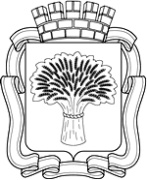 